ИНФОРМАЦИЯ о подготовке заключения № 17 от «07» декабря 2018 года на проект Решения Совета депутатов городского округа Котельники Московской области «О внесении изменений в решение Совета депутатов «О бюджете городского округа Котельники Московской области на 2018 год и на плановый период 2019 и 2020 годов» от 08.12.2017 № 2/51.Основание для проведения экспертно-аналитического мероприятия: Распоряжение председателя Контрольно-счетной палаты от 30.11.2018 № 92 «О проведении экспертно-аналитического мероприятия», п. 1.1 раздела 1 «Экспертно-аналитические мероприятия» Плана работы Контрольно-счетной палаты городского округа Котельники Московской области на 2018 год, утвержденного распоряжением председателя Контрольно-счетной палаты от 20.12.2017 № 93 (в ред. от 02.11.2018).Предмет экспертно-аналитического мероприятия: Экспертиза проекта Решения Совета депутатов городского округа Котельники Московской области «О внесении изменений в решение Совета депутатов «О бюджете городского округа Котельники Московской области на 2018 год и на плановый период 2019 и 2020 годов» от 08.12.2017 № 2/51».Объект экспертно-аналитического мероприятия: Администрация городского округа Котельники Московской области.Срок проведения экспертно-аналитического  мероприятия:  с 30.11.2018 по 07.12.2018.Цель (цели) экспертно-аналитического мероприятия: Определение достоверности и обоснованности показателей вносимых изменений в решение «О бюджете городского округа Котельники Московской области на 2018 год и на плановый период 2019 и 2020 годов».Исследуемый период: 2018 год и плановый период 2019 и 2020 годов.Заключение Контрольно-счетной палаты городского округа Котельники Московской области на проект Решения Совета депутатов городского округа Котельники Московской области «О внесении изменений в решение Совета депутатов «О бюджете городского округа Котельники Московской области на 2018 год и на плановый период 2019 и 2020 годов» от 08.12.2017 № 2/51» подготовлено в соответствии с требованиями Бюджетного кодекса Российской Федерации (далее - БК РФ), Положением «О бюджетном процессе в городском округе Котельники», утвержденным Решением Совета депутатов городского округа Котельники Московской области от 24.08.2016 № 2/32 (далее - Положение о бюджетном процессе в городском округе Котельники), Положением «О Контрольно-счетной палате городского округа Котельники Московской области», утвержденным Решением Совета депутатов городского округа Котельники Московской области от 04.12.2013 № 575/79 (в ред. решений  от 25.02.2015 № 4/9, от 28.10.2015 № 14/20), Стандартом внешнего муниципального финансового контроля «Общие правила проведения экспертно-аналитического мероприятия», утвержденного распоряжением председателя Контрольно-счетной палаты от 06.06.2016 № 39.Представленным на экспертизу проектом Решения Совета депутатов  городского округа Котельники Московской области (далее – проект Решения), предлагается внести изменения и дополнения в бюджет городского округа Котельники, утвержденный Решением Совета депутатов городского округа Котельники  от 08.12.2017 № 2/51 «О бюджете городского округа Котельники Московской области на 2018 год и на плановый период 2019 и 2020 годов».Следует отметить, что Решение Совета депутатов от 14.11.2018 № 1/72 «О внесении изменений в решение Совета депутатов городского округа Котельники Московской области «О бюджете городского округа Котельники Московской области на 2018 год и на плановый период 2019 и 2020 годов» от 08.12.2017 № 2/51» не соответствует его проекту, предоставленному для проведения экспертизы.Согласно проекту Решения основные параметры бюджета на 2018 год планируется утвердить:2018 год:- доходную часть бюджета городского округа в сумме 1678438,3 тыс. рублей; - расходную часть бюджета городского округа в объеме 1740830,4 тыс. рублей; - дефицит бюджета определен в сумме 62392,1 тыс. рублей или 6,1%.Проектом решения соблюдены требования ст. 92.1 БК РФ, дефицит бюджета городского округа Котельники не превышает 10 процентов от утвержденного общего годового объема доходов бюджета без учета утвержденного объема безвозмездных поступлений. Предоставленным проектом Решения не планируется внесение изменений в основные параметры бюджета городского округа Котельники Московской области на 2018 год и на плановый период 2019 и 2020 годов. Основные характеристики проекта Решения, в части бюджета городского округа Котельники Московской области на 2018 год останутся неизменными, по отношению к показателям, утвержденным Решением Совета депутатов городского округа Котельники Московской области от 14.11.2018 № 1/72 и на плановый период 2019 и 2020 годов останутся неизменными, по отношению к показателям, утвержденным Решением Совета депутатов городского округа Котельники Московской области от 27.06.2018 № 1/64.Основные характеристики бюджета городского округа 2018 годаТаблица 1(тыс.  рублей)Доходная часть бюджета городского округа Котельники увеличится по сравнению с первоначальным бюджетом на 285392,5 тыс. руб. или на 20,5%, по сравнению с утвержденными бюджетными назначениями останется неизменным.Расходная часть бюджета городского округа Котельники увеличится по сравнению с первоначальным бюджетом на 276901,3 тыс. руб. или на 18,9%, по сравнению с утвержденными бюджетными назначениями останется неизменным.Размер дефицита бюджета по сравнению с первоначальным бюджетом уменьшится на 8491,2 тыс. руб., по сравнению с утвержденными бюджетными назначениями останется неизменным.Основные характеристики расходов бюджета городского округа КотельникиПланируемые изменения расходной части бюджета на 2018 год по разделам функциональной классификации представлены в таблице:Таблица 2    (тыс. рублей)Проектом решения планируется перераспределение расходов бюджета на текущий 2018 финансовый год между программными и непрограммными расходами на общую сумму 578,0 тыс. руб., в том числе:По разделу «Общегосударственные расходы» планируется перераспределение расходов в рамках муниципальных программ и непрограммных расходов, что в совокупности приводит к увеличению бюджетных ассигнований на общую сумму 913,0 тыс. руб. или на 0,2%.В рамках данного раздела планируется:увеличение средств в общей сумме 335,0 тыс. руб., связанного с уточнением финансового обеспечения деятельности МКУ «Центр закупок» в рамках подпрограммы «Обеспечивающая подпрограмма» муниципальной программы «Муниципальное управление» на 2017-2021 годы;увеличение средств в общей сумме 578,0 тыс. руб. по непрограммным расходам, связанное с увеличением расходов на уплату иных платежей в общей сумме 1569,0 тыс. руб. и уменьшение средств на закупку товаров, работ и услуг для обеспечения муниципальных нужд в общей сумме 991,0 тыс. руб. по подразделу 0113 «Другие общегосударственные вопросы».По разделу «Жилищно-коммунальное хозяйство» планируется уменьшение расходов на общую сумму 420,0 тыс. руб. или на 0,2%.По муниципальной программе «Формирование современной комфортной городской среды городского округа Котельники Московской области» на 2018-2022 годы, в рамках данного раздела планируется уменьшение средств в общей сумме 420,0 тыс. руб., за счет:увеличения финансового обеспечения подпрограммы «Благоустройство территорий городского округа Котельники» в общей сумме 70,0 тыс. руб., связанного с увеличением расходов на модернизацию электросетевого хозяйства и систем наружного освещения на территории городского округа Котельники;уменьшения финансового обеспечения подпрограммы «Обеспечивающая подпрограмма» на общую сумму 490,0 тыс. руб., связанного с уменьшением объема субсидий бюджетным учреждениям на иные цели. По разделу «Образование» планируется уменьшение расходов в общей сумме 278,0 тыс. руб. По муниципальной программе  «Образование городского округа Котельники Московской области на 2017-2021 годы», в рамках данного раздела, планируется уменьшение средств в общей сумме 278,0 тыс. руб., за счет:уменьшения финансового обеспечения подпрограммы «Дошкольное образование» в общей сумме 62,0 тыс. руб., связанного:- с увеличением объема субсидии муниципальным автономным учреждениям на финансовое обеспечение муниципального задания на оказание муниципальных услуг на сумму 480,0 тыс. руб.;- с уменьшением объема субсидий бюджетным  и автономным учреждениям на иные цели в общей сумме 542,0 тыс. руб.уменьшения финансового обеспечения по подпрограмме «Общее образование» в общей сумме 116,0 тыс. руб., связанного с уменьшением объема субсидий бюджетным  учреждениям на иные цели;уменьшения финансового обеспечения по подпрограмме «Дополнительное образование, воспитание и психолого-социальное сопровождение детей» в общей сумме 100,0 тыс. руб., связанного с уменьшением объема субсидий бюджетным учреждениям на иные цели.По разделу «Социальная политика» планируется уменьшение расходов в сумме 215,0 тыс. руб. или на 0,3%. В рамках данного раздела планируется уменьшение средств по муниципальной программе «Социальная защита населения городского округа Котельники Московской области на 2017-2021 годы» в общей сумме 215,0 тыс. руб. связанное с уменьшением объема субсидии муниципальным автономным и бюджетным учреждениям на иные цели.В связи с планируемым изменением расходной части бюджета на 2018 год, планируется изменение расходов бюджета городского округа Котельники Московской области по целевым статьям (муниципальным  программам и непрограммным направлениям деятельности). Изменения в рамках принятых муниципальных программ представлены в таблице:Таблица 3(тыс. рублей)Дефицит бюджета городского округа Котельники и источники его финансированияУтвержденным бюджетом городского округа Котельники Московской области на 2018 год и на плановый период 2019 и 2020 годов (в ред. Решения Совета депутатов от 14.11.2018 № 1/72) предусмотрено его исполнение с дефицитом на текущий 2018 год в сумме 62392,1 тыс. руб. или 6,1% от утвержденного общего годового объема доходов бюджета без учета утвержденного объема безвозмездных поступлений. Настоящим проектом решения не планируется изменение размера дефицита.Настоящим проектом решения не планируется изменение состава источников внутреннего финансирования дефицита местного бюджета, а также не планируется изменение объемов муниципальных заимствований и предельного объема муниципального долга.	При подготовке настоящего заключения проведена счетная проверка суммовых показателей и текстовой части проекта решения.Выводы:Предоставленным проектом Решения не планируется внесение изменений в основные параметры бюджета городского округа Котельники Московской области на 2018 год и на плановый период 2019 и 2020 годов, планируется перераспределение непрограммных  и программных расходов в общей сумме 578,0 тыс. руб.Предложения (рекомендации):Проект Решения может быть рассмотрен Советом депутатов городского округа Котельники Московской области.В соответствии с п. 9 ч. 2 ст. 9 Федерального закона Российской Федерации № 6-ФЗ от 07.02.2011 года «Об общих принципах организации и деятельности контрольно-счетных органов субъектов Российской Федерации и муниципальных образований» заключения по результатам экспертно-аналитического мероприятия направлены Главе городского округа Котельники Московской области, а также в адрес Председателя Совета депутатов городского округа Котельники Московской области.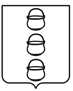 Контрольно-счетная палатагородского округа Котельники Московской областиНаименованиеПервоначальные бюджетные назначенияУтвержденный бюджет (с учетом изменений на 07.12.2018)Предлагаемый проект решенияОтклоненияОтклоненияОтклоненияОтклоненияНаименованиеПервоначальные бюджетные назначенияУтвержденный бюджет (с учетом изменений на 07.12.2018)Предлагаемый проект решенияпроекта решения от первоначального бюджетапроекта решения от первоначального бюджетапроекта решения от утвержденного бюджетапроекта решения от утвержденного бюджетаНаименованиеПервоначальные бюджетные назначенияУтвержденный бюджет (с учетом изменений на 07.12.2018)Предлагаемый проект решениясумма (гр.4- гр.2)% (гр4/гр2*100)сумма (гр.4- гр.3)% (гр4/гр3*100)12345678доходы1393045,81678438,31678438,3285392,5120,50,0100,0расходы1463929,11740830,41740830,4276901,3118,90,0100,0дефицит(-)-70883,3-62392,1-62392,18491,2х0,0хНаименование разделов функциональной классификации расходовПервоначальные бюджетные назначения Утвержденный бюджет (с учетом изменений на 07.12.2018)Предлагаемый проект решенияИзменения проекта решения от первоначального бюджета (сумма) (гр.4-гр.2)ОтклоненияОтклоненияНаименование разделов функциональной классификации расходовПервоначальные бюджетные назначения Утвержденный бюджет (с учетом изменений на 07.12.2018)Предлагаемый проект решенияИзменения проекта решения от первоначального бюджета (сумма) (гр.4-гр.2)проекта решения от утвержденного бюджета (гр.4-гр.3)проекта решения от утвержденного бюджета (%) (гр.4/гр.3*100)1234567общегосударственные вопросы420317,0433698,9434611,914294,9913,0100,2национальная оборона1784,01784,01784,00,00,0100,0национальная безопасность и правоохранительная деятельность20549,023161,023161,02612,00,0100,0национальная экономика22524,037386,137386,114862,10,0100,0жилищно-коммунальное хозяйство89303,0169045,1168625,179322,1-420,099,8охрана окружающей среды390,0150,0150,0-240,00,0100,0образование751356,1792687,2792409,241053,1-278,0100,0культура и кинематография59030,071150,271150,212120,20,0100,0здравоохранение9102,09102,09102,00,00,0100,0социальная политика51844,061449,261234,29390,2-215,099,7физическая культура и спорт17730,0127016,7127016,7109286,70,0100,0обслуживание государственного и муниципального долга20000,014200,014200,0-5800,00,0100,0ВСЕГО РАСХОДОВ1463929,11740830,41740830,4276901,30,0100,0Наименования 2018 год2018 год2018 годНаименования Предлагаемый проект решения Утвержденный бюджет (с учетом изменений на 07.12.2018)Отклонение1234Муниципальная программа  городского округа Котельники Московской области «Создание условий для оказания медицинской помощи населению городского округа Котельники Московской области на 2015-2019 годы»9102,09102,00,0Муниципальная программа «Культура городского округа Котельники Московской области на 2017-2021 годы»100580,5100580,50,0Муниципальная программа «Образование городского округа Котельники Московской области на 2017-2021 годы»754330,2754608,2-278,0Муниципальная программа «Социальная защита населения городского округа Котельники Московской области» на 2017-2021 годы27176,027391,0-215,0Муниципальная программа «Спорт в городском округе Котельники Московской области на 2017-2021 годы»145008,4145008,40,0Муниципальная программа «Развитие институтов гражданского общества, повышение эффективности местного самоуправления и реализации молодежной политики в городском округе Котельники Московской области на 2017-2021 годы»15846,015846,00,0Муниципальная программа «Экология и окружающая среда городского округа Котельники Московской области на 2017-2021 годы»150,0150,00,0Муниципальная программа городского округа Котельники Московской области «Безопасность городского округа Котельники Московской области 2017-2021 годы»26661,026661,00,0Муниципальная программа «Жилище городского округа Котельники Московской области» на 2017-2021 годы21119,221119,20,0Муниципальная программа «Формирование современной комфортной городской среды городского округа Котельники Московской области» на 2018-2022 годы147094,4147514,4-420,0Муниципальная программа «Предпринимательство  городского округа Котельники Московской области» на 2017-2021 годы1714,01714,00,0Муниципальная программа городского округа Котельники Московской области «Муниципальное управление» на 2017-2021 годы258767,5258432,5335,0Муниципальная программа  «Развитие инженерной инфраструктуры и энергоэффективности городского округа Котельники Московской области» на 2018-2022 годы4355,04355,00,0Муниципальная программа «Развитие и функционирование дорожно - транспортного комплекса городского округа Котельники Московской области на 2017-2021 годы»28125,028125,00,0Муниципальная программа «Архитектура и градостроительство городского округа Котельники Московской области» на 2017-2021 годы0,00,00,0Муниципальная программа городского округа Котельники Московской области «Цифровой городской округ Котельники» на 2018-2022 годы42796,042796,00,0ИТОГО  по муниципальным программам городского округа Котельники Московской области1582825,21583403,2-578,0Непрограммные расходы158005,2157427,2578,0Всего расходы1740830,41740830,40,0